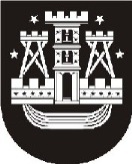 KLAIPĖDOS MIESTO SAVIVALDYBĖS ADMINISTRACIJOS DIREKTORIUSĮSAKYMASDĖL Klaipėdos miesto viešųjų teritorijų, kuriose gali būti įgyvendinami gyventojų iniciatyvų projektai, SCHEMOS patvirtiniMO2021 m. sausio 19 d. Nr. AD1-75KlaipėdaVadovaudamasis Lietuvos Respublikos vietos savivaldos įstatymo 29 straipsnio 8 dalies 2  punktu ir Klaipėdos miesto savivaldybės gyventojų iniciatyvų, skirtų gyvenamajai aplinkai gerinti, projektų idėjų atrankos ir finansavimo tvarkos aprašo, patvirtinto Klaipėdos miesto savivaldybės tarybos 2020 m. liepos 30 d. sprendimu Nr. T2-194 „Dėl Klaipėdos miesto savivaldybės gyventojų iniciatyvų, skirtų gyvenamajai aplinkai gerinti, projektų idėjų atrankos ir finansavimo tvarkos aprašo patvirtinimo“, 42 punktu,tvirtinu Klaipėdos miesto viešųjų teritorijų, kuriose gali būti įgyvendinami gyventojų iniciatyvų projektai, schemą (pridedama).Savivaldybės administracijos direktoriusGintaras Neniškis